令和 ５年 　月 　日一般社団法人　木を活かす建築推進協議会代表理事　大橋　好光　殿申請団体　　　　　　　　　　　　　　　　　代表者名　　　　　　　　　　　　（印省略）（令和５年度募集）地域における非住宅木造建築物整備推進のうち地域における取組推進事業応募申請書地域における非住宅木造建築物整備推進のうち地域における取組推進事業について添付の通り応募いたします。（注１）□の部分は■により項目を選択してください。（注２）必要に応じて行や欄の追加は可能ですが、様式１－２の枚数は１枚以内としてください。（注１）必要に応じて行や欄の追加は可能ですが、様式１－３の枚数は４枚以内としてください。（注２）様式に入力する文字は10ポイント以上としてください。（注１）必要に応じて行や欄の追加は可能ですが、様式１－４の枚数は２枚以内としてください。（注２）様式に入力する文字は10ポイント以上としてください。（注１）□の部分は■により項目を選択してください。（注２）必要に応じて行や欄の追加は可能です。【様式１注解】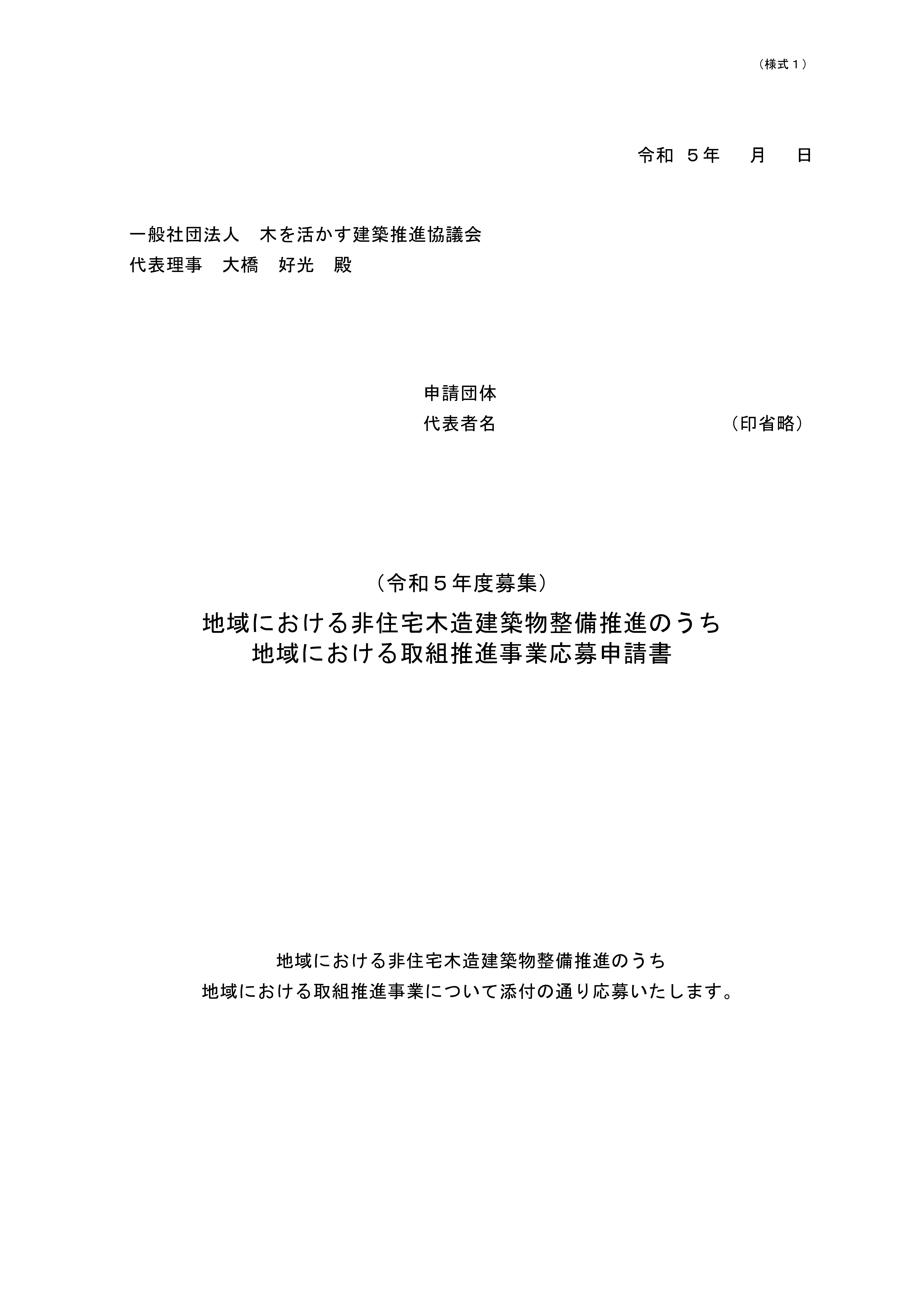 【様式１-２注解】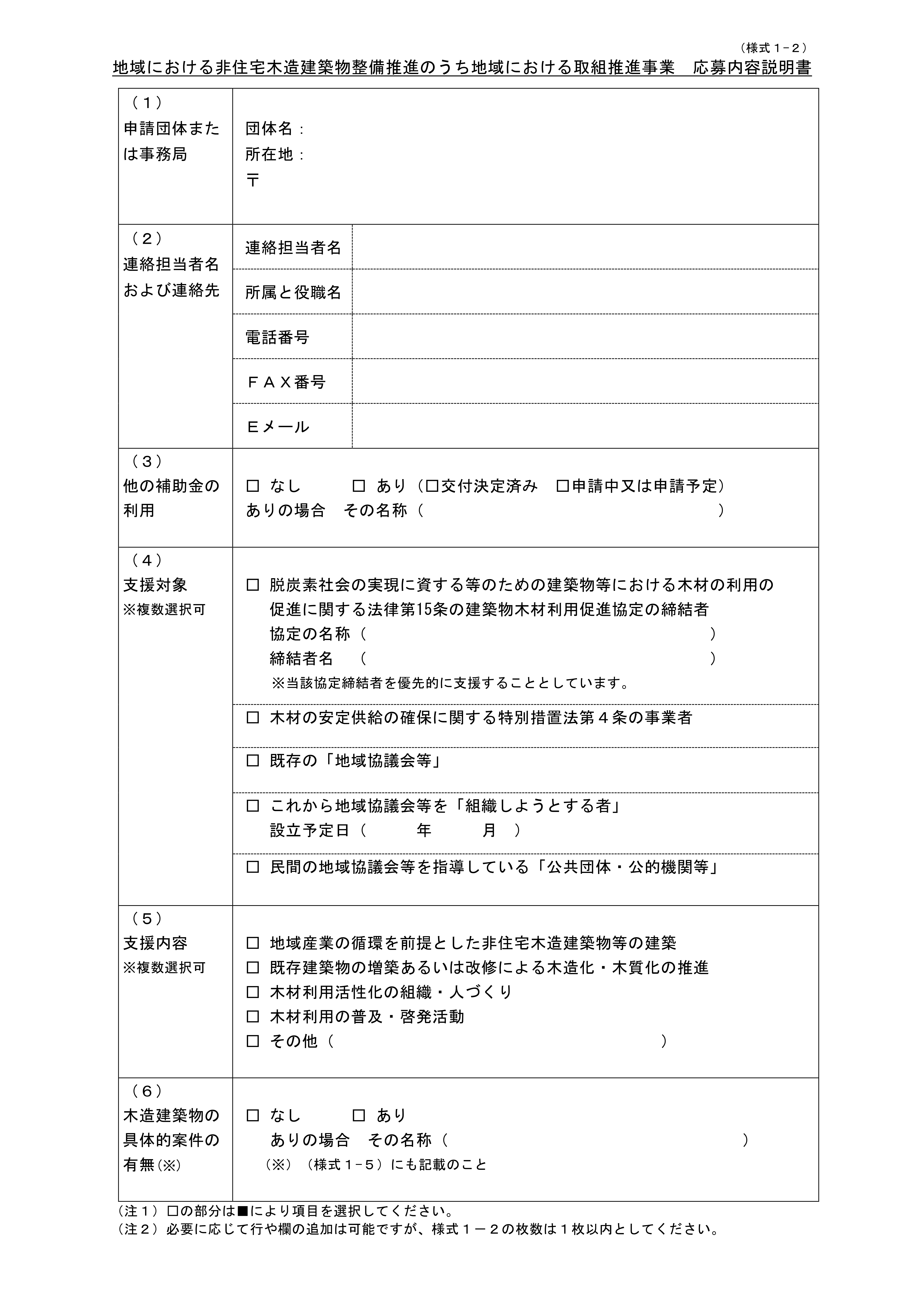 【様式１-３注解】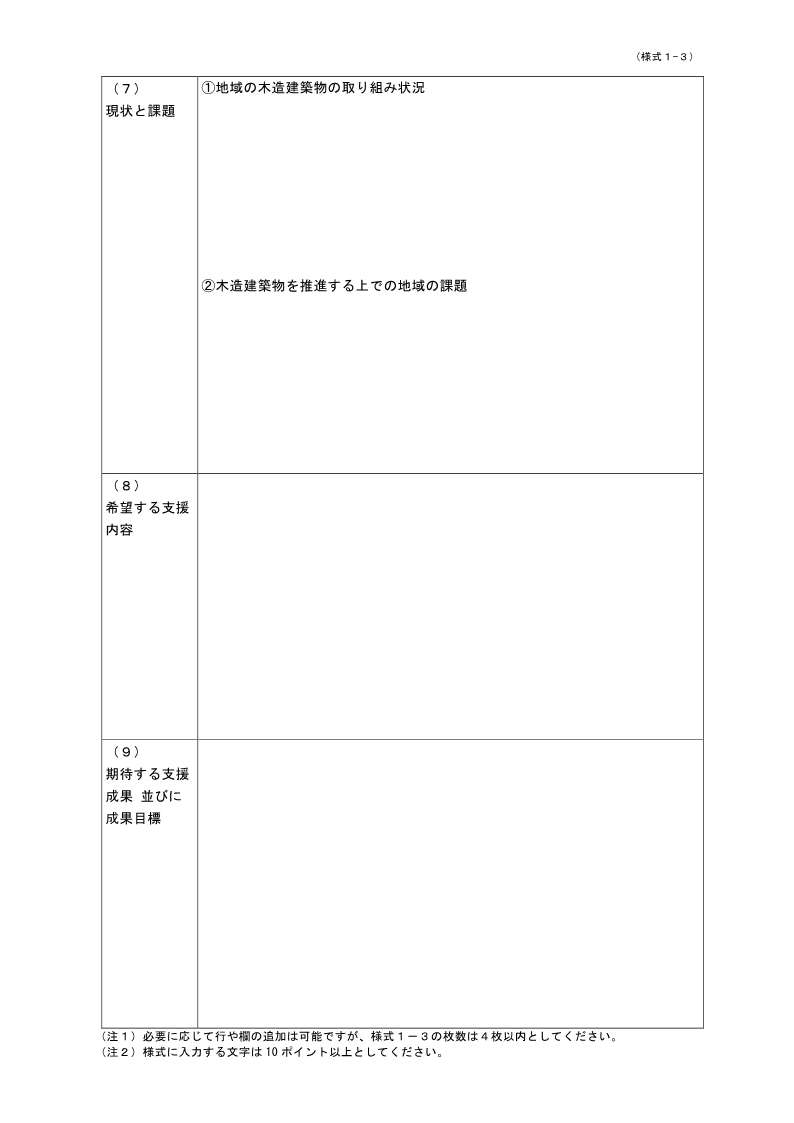 【様式１-４注解】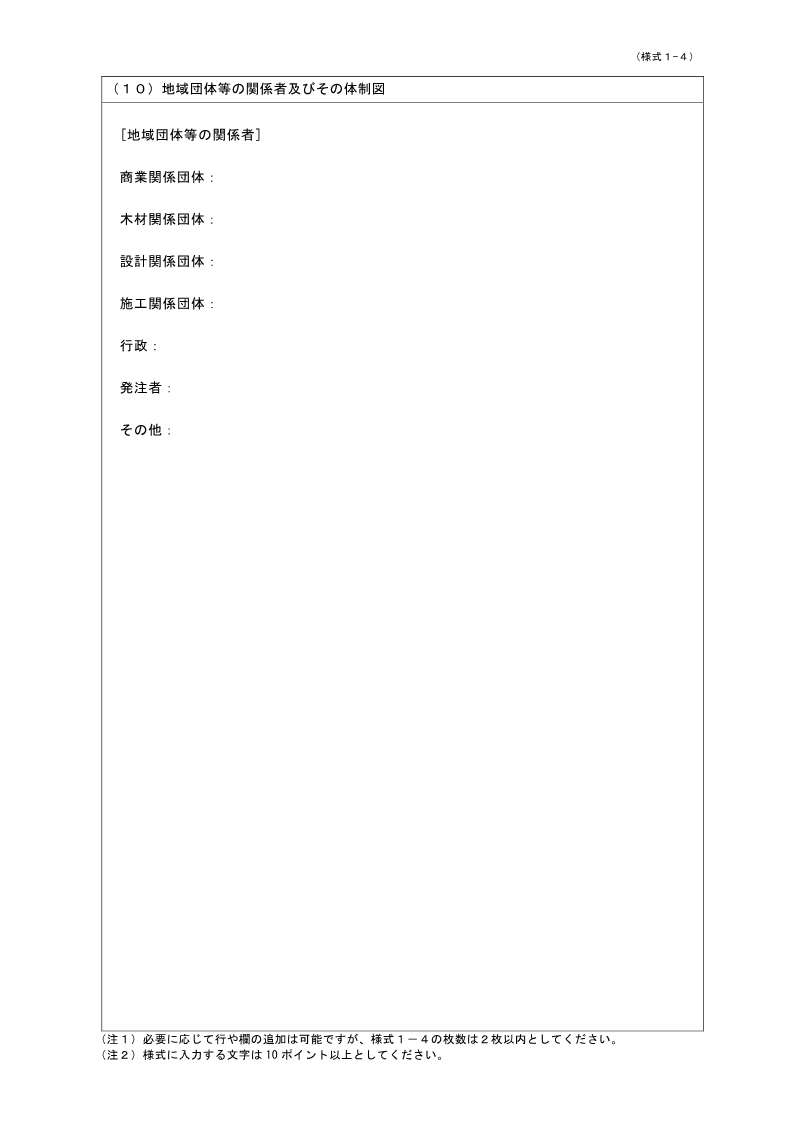 【様式１-５注解】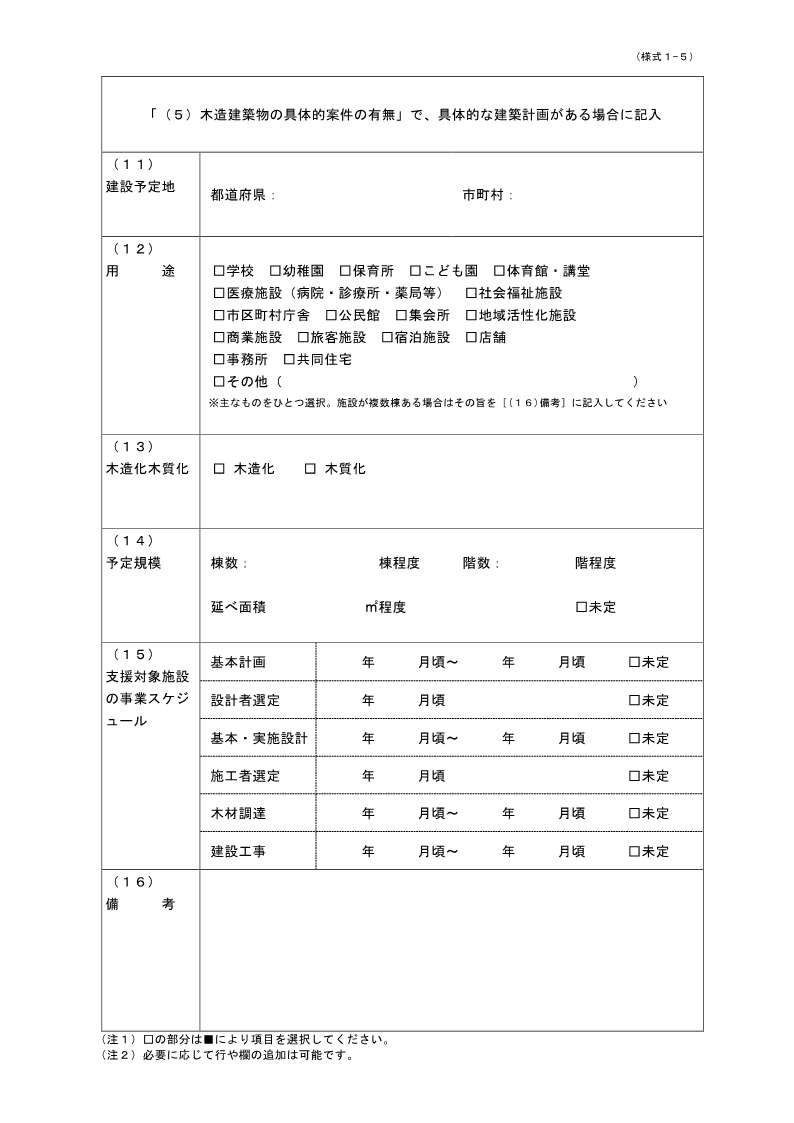 （１）申請団体または事務局団体名：所在地：〒団体名：所在地：〒（２）連絡担当者名および連絡先連絡担当者名（２）連絡担当者名および連絡先所属と役職名（２）連絡担当者名および連絡先電話番号（２）連絡担当者名および連絡先ＦＡＸ番号（２）連絡担当者名および連絡先Ｅメール（３）他の補助金の利用□ なし　　　□ あり（□交付決定済み　□申請中又は申請予定）ありの場合　その名称（　　　　　　　　　　　　　　　　　　）□ なし　　　□ あり（□交付決定済み　□申請中又は申請予定）ありの場合　その名称（　　　　　　　　　　　　　　　　　　）（４）支援対象※複数選択可□ 脱炭素社会の実現に資する等のための建築物等における木材の利用の促進に関する法律第15条の建築物木材利用促進協定の締結者協定の名称（　　　　　　　　　　　　　　　　　　　　　）締結者名　（　　　　　　　　　　　　　　　　　　　　　）※当該協定締結者を優先的に支援することとしています。□ 脱炭素社会の実現に資する等のための建築物等における木材の利用の促進に関する法律第15条の建築物木材利用促進協定の締結者協定の名称（　　　　　　　　　　　　　　　　　　　　　）締結者名　（　　　　　　　　　　　　　　　　　　　　　）※当該協定締結者を優先的に支援することとしています。（４）支援対象※複数選択可□ 木材の安定供給の確保に関する特別措置法第４条の事業者□ 木材の安定供給の確保に関する特別措置法第４条の事業者（４）支援対象※複数選択可□ 既存の「地域協議会等」□ 既存の「地域協議会等」（４）支援対象※複数選択可□ これから地域協議会等を「組織しようとする者」設立予定日（　　　年　　　月　）□ これから地域協議会等を「組織しようとする者」設立予定日（　　　年　　　月　）（４）支援対象※複数選択可□ 民間の地域協議会等を指導している「公共団体・公的機関等」□ 民間の地域協議会等を指導している「公共団体・公的機関等」（５）支援内容※複数選択可□ 地域産業の循環を前提とした非住宅木造建築物等の建築□ 既存建築物の増築あるいは改修による木造化・木質化の推進□ 木材利用活性化の組織・人づくり□ 木材利用の普及・啓発活動□ その他（　　　　　　　　　　　　　　　　　　　　）□ 地域産業の循環を前提とした非住宅木造建築物等の建築□ 既存建築物の増築あるいは改修による木造化・木質化の推進□ 木材利用活性化の組織・人づくり□ 木材利用の普及・啓発活動□ その他（　　　　　　　　　　　　　　　　　　　　）（６）木造建築物の具体的案件の有無(※)□ なし　　　□ ありありの場合　その名称（　　　　　　　　　　　　　　　　　　）（※）（様式１-５）にも記載のこと□ なし　　　□ ありありの場合　その名称（　　　　　　　　　　　　　　　　　　）（※）（様式１-５）にも記載のこと（７）現状と課題①地域の木造建築物の取り組み状況②木造建築物を推進する上での地域の課題（８）希望する支援内容（９）期待する支援成果 並びに 成果目標（１０）地域団体等の関係者及びその体制図[地域団体等の関係者]商業関係団体：木材関係団体：設計関係団体：施工関係団体：行政：発注者：その他：「（５）木造建築物の具体的案件の有無」で、具体的な建築計画がある場合に記入「（５）木造建築物の具体的案件の有無」で、具体的な建築計画がある場合に記入「（５）木造建築物の具体的案件の有無」で、具体的な建築計画がある場合に記入「（５）木造建築物の具体的案件の有無」で、具体的な建築計画がある場合に記入（１１）建設予定地都道府県：都道府県：市町村：（１２）用　　　途□学校　□幼稚園　□保育所　□こども園　□体育館・講堂□医療施設（病院・診療所・薬局等）　□社会福祉施設□市区町村庁舎　□公民館　□集会所　□地域活性化施設□商業施設　□旅客施設　□宿泊施設　□店舗□事務所　□共同住宅□その他（　　　　　　　　　　　　　　　　　　　　　　　　　）※主なものをひとつ選択。施設が複数棟ある場合はその旨を［(１６)備考］に記入してください□学校　□幼稚園　□保育所　□こども園　□体育館・講堂□医療施設（病院・診療所・薬局等）　□社会福祉施設□市区町村庁舎　□公民館　□集会所　□地域活性化施設□商業施設　□旅客施設　□宿泊施設　□店舗□事務所　□共同住宅□その他（　　　　　　　　　　　　　　　　　　　　　　　　　）※主なものをひとつ選択。施設が複数棟ある場合はその旨を［(１６)備考］に記入してください□学校　□幼稚園　□保育所　□こども園　□体育館・講堂□医療施設（病院・診療所・薬局等）　□社会福祉施設□市区町村庁舎　□公民館　□集会所　□地域活性化施設□商業施設　□旅客施設　□宿泊施設　□店舗□事務所　□共同住宅□その他（　　　　　　　　　　　　　　　　　　　　　　　　　）※主なものをひとつ選択。施設が複数棟ある場合はその旨を［(１６)備考］に記入してください（１３）木造化木質化□ 木造化　　□ 木質化□ 木造化　　□ 木質化□ 木造化　　□ 木質化（１４）予定規模棟数：　　　　　　　　　棟程度　　　階数：　　　　　階程度延べ面積　　　　　　　㎡程度　　　　　　　　　　　　□未定棟数：　　　　　　　　　棟程度　　　階数：　　　　　階程度延べ面積　　　　　　　㎡程度　　　　　　　　　　　　□未定棟数：　　　　　　　　　棟程度　　　階数：　　　　　階程度延べ面積　　　　　　　㎡程度　　　　　　　　　　　　□未定（１５）支援対象施設の事業スケジュール基本計画　　　年　　　月頃～　　　年　　　月頃　　　□未定　　　年　　　月頃～　　　年　　　月頃　　　□未定（１５）支援対象施設の事業スケジュール設計者選定　　　年　　　月頃　　　　　　　　　　　　　□未定　　　年　　　月頃　　　　　　　　　　　　　□未定（１５）支援対象施設の事業スケジュール基本・実施設計　　　年　　　月頃～　　　年　　　月頃　　　□未定　　　年　　　月頃～　　　年　　　月頃　　　□未定（１５）支援対象施設の事業スケジュール施工者選定　　　年　　　月頃　　　　　　　　　　　　　□未定　　　年　　　月頃　　　　　　　　　　　　　□未定（１５）支援対象施設の事業スケジュール木材調達　　　年　　　月頃～　　　年　　　月頃　　　□未定　　　年　　　月頃～　　　年　　　月頃　　　□未定（１５）支援対象施設の事業スケジュール建設工事　　　年　　　月頃～　　　年　　　月頃　　　□未定　　　年　　　月頃～　　　年　　　月頃　　　□未定（１６）備　　　考